О внесении изменений в постановление от 16.11.2015№ 06/11 «Об утверждении административного регламентаПредоставления муниципальной услуги «Выдача разрешеНия на вступление в брак лицам, достигшим возраста 16 лет»                 В соответствии с Федеральным законом от 27 июля 2010 № 210-ФЗ «Об организации предоставления государственных и муниципальных услуг», на основании протеста Прокуратуры Койгородского районаАдминистрация сельского поселения «Грива» постановляет:        I. Внести  в постановление администрации от 19.11.2015 № 08/11 «Об утверждении административного регламента предоставления муниципальной услуги «Выдача разрешения на вступление в брак лицам, достигшим возраста 16 лет» следующие изменения:Пункт 1.3 приложения исключить; Пункт 2.18. приложения изложить в новой редакции:«Регистрация заявления заявителя о предоставлении муниципальной услуги в случае, если заявитель обратился за предоставлением муниципальной услуги лично (в Орган, МФЦ), посредством почтового отправления (в Орган), через Портал государственных и муниципальных услуг (функций) Республики Коми и (или) Единый портал государственных и муниципальных услуг (функций) осуществляется в день его поступления. Срок регистрации обращения заявителя в Орган, МФЦ, в том числе поступившего в электронной форме,  не должен превышать 10 минут.Срок регистрации обращения заявителя в организацию, МФЦ, участвующую в предоставлении муниципальной услуги, не должен превышать 15 минут.Запись о регистрации запроса фиксируется специалистом Органа в журнале регистрации заявлений.».Абзац 3 пункта 2.19. приложения изложить в новой редакции:«В соответствии с законодательством Российской Федерации о социальной защите инвалидов, им, в частности, обеспечиваются:условия беспрепятственного доступа к объекту (зданию, помещению), в котором предоставляется государственная или муниципальная услуга, а также для беспрепятственного пользования транспортом, средствами связи и информации;возможность самостоятельного передвижения по территории, на которой расположены объекты (здания, помещения), в которых предоставляются услуги, а также входа в такие объекты и выхода из них, посадки в транспортное средство и высадки из него, в том числе с использованием кресла-коляски;сопровождение инвалидов, имеющих стойкие расстройства функции зрения и самостоятельного передвижения;надлежащее размещение оборудования и носителей информации, необходимых для обеспечения беспрепятственного доступа инвалидов к объектам (зданиям, помещениям), в которых предоставляются услуги, и к услугам с учетом ограничений их жизнедеятельности;дублирование необходимой для инвалидов звуковой и зрительной информации, а также надписей, знаков и иной текстовой и графической информации знаками, выполненными рельефно-точечным шрифтом Брайля;допуск сурдопереводчика и тифлосурдопереводчика;допуск собаки-проводника на объекты (здания, помещения), в которых предоставляются услуги;оказание инвалидам помощи в преодолении барьеров, мешающих получению ими услуг наравне с другими лицами.».Пункт 3.2.2. приложения изложить в новой редакции:«Максимальный срок исполнения административной процедуры составляет 1 календарный день с момента обращения заявителя о предоставлении муниципальной услуги.».Раздел III приложения добавить пунктами 3.2.4., 3.3.4., 3.4.4., 3.5.4. следующего содержания:«Результат выполнения административной процедуры фиксируется специалистом Органа, ответственного за принятие решения в журнале регистрации заявлений.».Пункт 5.3 изложить в новой редакции:«Жалоба подается в письменной форме на бумажном носителе, в электронной форме в администрацию сельского поселения «Грива». Жалобы на решения, принятые руководителем органа, предоставляющего муниципальную услугу, в связи с отсутствием вышестоящего органа, рассматриваются непосредственно руководителем данного органа.».       II. Настоящее постановление вступает в силу с момента официального обнародования и подлежит размещению на официальном сайте администрации сельского поселения «Грива».Глава сельского поселения «Грива»-                                                                 А. В. Зырянов«Грива»сикт овмодчоминсаадминистрация «Грива»сикт овмодчоминсаадминистрация «Грива»сикт овмодчоминсаадминистрация 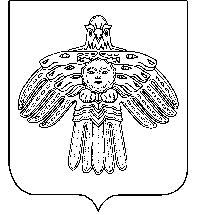 Администрация сельского поселения«Грива» Администрация сельского поселения«Грива» Администрация сельского поселения«Грива» ШУÖМПОСТАНОВЛЕНИЕ10 ноября2016 г.№ № 08/11      (с. Грива, Республика Коми)      (с. Грива, Республика Коми)      (с. Грива, Республика Коми)